Ringwood North Primary School
PO Box 2312
Ringwood North
VIC 3134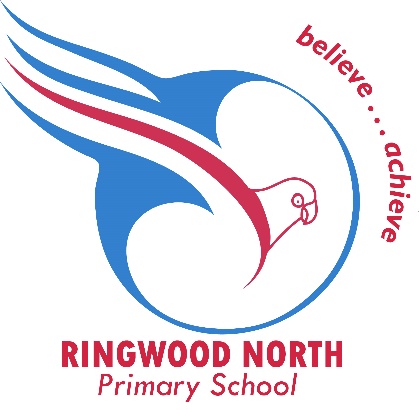 6 September 2022Dear Families,We are writing to inform you that School Council has recently approved a fee increase for the Before and After School Care programs.The new rates will be effective from Monday 3 October 2022.Our new fee details are set out below:Before School Care –	 $18.00After School Care – 	$25.00Curriculum day - 	$50.00CCS benefits will continue to be applied to eligible families.Thank you for your continued support of our program.Sincerely					Judy Miles 					Ricarda LillisOSHC Coordinator				Business Manager